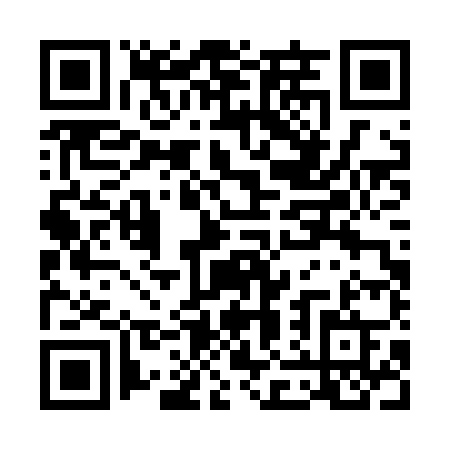 Ramadan times for Soldino, EstoniaMon 11 Mar 2024 - Wed 10 Apr 2024High Latitude Method: Angle Based RulePrayer Calculation Method: Muslim World LeagueAsar Calculation Method: HanafiPrayer times provided by https://www.salahtimes.comDateDayFajrSuhurSunriseDhuhrAsrIftarMaghribIsha11Mon4:174:176:3512:173:546:016:018:1112Tue4:134:136:3212:173:566:046:048:1413Wed4:104:106:2912:173:586:066:068:1614Thu4:074:076:2612:164:006:086:088:1915Fri4:034:036:2312:164:026:116:118:2216Sat4:004:006:2012:164:046:136:138:2517Sun3:563:566:1712:164:066:156:158:2818Mon3:533:536:1412:154:086:186:188:3119Tue3:493:496:1112:154:106:206:208:3420Wed3:453:456:0812:154:126:236:238:3721Thu3:423:426:0512:144:146:256:258:4022Fri3:383:386:0212:144:166:276:278:4323Sat3:343:345:5912:144:176:306:308:4624Sun3:303:305:5612:134:196:326:328:4925Mon3:263:265:5312:134:216:346:348:5226Tue3:233:235:5012:134:236:376:378:5527Wed3:193:195:4712:134:256:396:398:5828Thu3:153:155:4412:124:276:426:429:0229Fri3:103:105:4112:124:286:446:449:0530Sat3:063:065:3812:124:306:466:469:0931Sun4:024:026:351:115:327:497:4910:121Mon3:583:586:321:115:347:517:5110:162Tue3:533:536:301:115:357:537:5310:193Wed3:493:496:271:115:377:567:5610:234Thu3:443:446:241:105:397:587:5810:275Fri3:403:406:211:105:418:018:0110:316Sat3:353:356:181:105:428:038:0310:357Sun3:303:306:151:095:448:058:0510:398Mon3:253:256:121:095:468:088:0810:439Tue3:203:206:091:095:478:108:1010:4710Wed3:143:146:061:095:498:128:1210:51